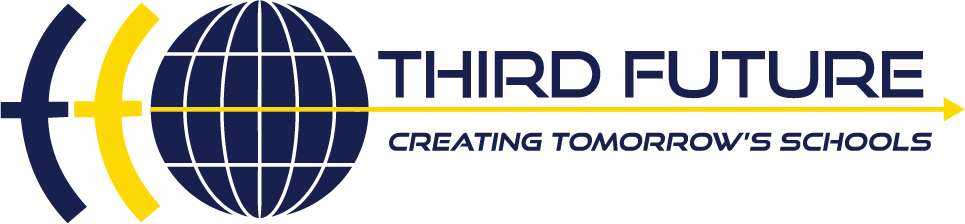 TFS-LA BoardJuly 2023 through July 2024 Reporting Schedule 1 July 2023The TFS-LA Board of Directors (Board) meets monthly (aside from December and June) and usually on the last Wednesday of the month at 11:00 a.m. CST.  The meeting schedule is below. The Board sets specific dates and times for their meetings quarterly.  At least two of the meetings in a year will be “in-person” meetings.  However, Board members and members of the public may join via Zoom at each meeting.  Check the posted meeting agenda for the time and place for the in-person meetings or for the Zoom link for the video conference meeting.  DateType12 July 2023Zoom 30 August 2023Onsite and Zoom27 September 2023Onsite and Zoom25 October 2023Onsite and Zoom29 November 2023Onsite and Zoom December 2023No meeting 31 January 2024Onsite and Zoom28 February 2024No meeting 27 March 2024Onsite and Zoom24 April  2023Onsite and Zoom29 May 2023Onsite and ZoomJune 2024 No meeting32 July 2024Onsite and Zoom 